 ПРОЄКТУКРАЇНА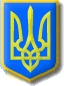 Нетішинська міська рада Хмельницької області Р І Ш Е Н Н Я________________ сесії Нетішинської міської радиVІІІ скликання___.__.2021				Нетішин				               № __/____Про розгляд звернення Миронця М.Г. щодо надання дозволу на розробку проєкту землеустрою щодо відведення земельної ділянки для передачі її у власність для індивідуального садівництваВідповідно до пункту 34 частини 1 статті 26, пункту 3 частини 4 статті 42 Закону України «Про місцеве самоврядування в Україні», статей 12, 116, 118 та 121 Земельного кодексу України, Закону України «Про землеустрій», наказу Державного комітету України із земельних ресурсів від 23 липня 2010 року № 548 «Про затвердження Класифікації видів цільового призначення земель» та з метою розгляду звернення Миронця М.Г., Нетішинська міська рада                                    в и р і ш и л а:1. Надати дозвіл Миронцю Миколі Григоровичу, який зареєстрований за адресою: …, на розробку проєкту землеустрою щодо відведення земельної ділянки для передачі її у власність орієнтовною площею , для індивідуального садівництва, яка розташована в м.Нетішин, СТ «Приозерне».2. Миронцю М.Г. розробити проєкт землеустрою щодо відведення земельної ділянки для передачі її у власність та подати на затвердження до міської ради.3. Контроль за виконанням цього рішення покласти на постійну комісію Нетішинської міської ради VІІІ скликання з питань містобудування, архітектури, будівництва, благоустрою, регулювання земельних відносин та екології (Олег Петрук) та заступника міського голови з питань діяльності виконавчих органів Нетішинської міської ради Оксану Латишеву.Міський голова                                                                    Олександр СУПРУНЮК